KEMENTERIAN AGAMA REPUBLIK INDONESIA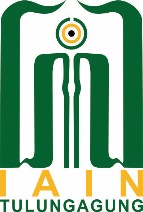 UNIVERSITAS ISLAM NEGERISAYYID ALI RAHMATULLAH TULUNGAGUNGFAKULTAS SYARIAH DAN ILMU HUKUMJalan Mayor Sujadi Timur Nomor 46 Tulungagung - Jawa Timur  66221Telepon (0355) 321513, 321656 Faximile (0355) 321656Website : https://fasih.uinsatu.ac.id E-mail: fasih.uinsatu@gmail.comSURAT PERNYATAAN KEHILANGAN KHSYang bertanda tangan dibawah ini:	Nama		: ........................................................................................................    	NIM		: .........................................................................................................    	Tempat, Tanggal Lahir		:	.........................................................................................................	Prodi		:	.......................................................................................................... 	Alamat		: ..........................................................................................................Menyatakan dengan sesungguhnya bahwa saya telah kehilangan Kartu Hasil Studi :     Semester		       : ..........................................................................................................	Alasan Kehilangan				: 		..........................................................................................................Sebagai bukti, saya lampirkan surat keterangan kehilangan dari Kepolisian. Demikian surat pernyataan ini saya buat untuk dipergunakan sebagaimana mestinya.	*) Nb: Setiap permohonan ini harus melampirkan histori/kejadian hilangnya KHS           (di kertas yang berbeda).KEJADIAN KARTU HASIL STUDI YANG HILANGTulungagung, MengetahuiKetua Jurusan................................................................................................................NIP. ......................................................Mahasiswa.............................................................NIM. ...............................................Wakil Dekan Bidang AkademikDr. Kutbuddin Aibak, S.Ag., M.H.I.NIP. 197707242003121006Wakil Dekan Bidang AkademikDr. Kutbuddin Aibak, S.Ag., M.H.I.NIP. 197707242003121006